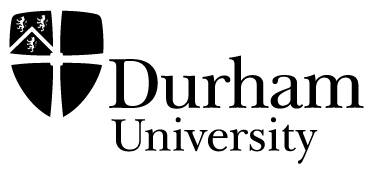 ECTS HandbookIncoming StudentsAcademic year 2024/2025Part 2ChemistryContentA: The Department 	 3A1: ERASMUS Departmental Coordinator 	 3B: Degree Structure	 3C: Requirements and Restrictions 	 4C1: General	 4C2: Departmental Requirements and Restrictions 	 4D: Module Details	 5D1: Modules available to all ERASMUS students	 6D2: Modules available to ERASMUS students coming on 
      an external link	 6A: THE DEPARTMENTDurham Chemistry is a thriving centre for teaching at both undergraduate and postgraduate levels and for world-leading research in the chemical sciences.  Our committed and enthusiastic staff makes the Department a wonderful and stimulating environment in which to work and study.The Department has a long tradition of interdisciplinary research which covers a wide scientific spectrum from biological chemistry and soft matter, materials chemistry through to chemical physics and theoretical and computational chemistry.  More details can be found via the web pages of our six research groupings.  We work closely with many other Departments within the University, institutes such as the Biophysical Sciences Institute and Durham Energy Institute as well as research centres in areas such as Sustainable Chemistry, X-ray methods and Soft Matter.  We also have strong links with many Universities, Research Centres and Companies in the UK and overseas.FacilitiesThe Department is located on the main Science Site of the University, just south of the City Centre.  It is a short walk (5-10 minutes) from both the hill colleges and those on the peninsula.  The original building, which dates from the 1960s, has been refurbished and modernised in a rolling programme over the past decade, whilst new wings have been constructed for materials chemistry and bioactive chemistry.  Teaching laboratories have all been refurbished to a high standard, or are housed in the north wing constructed in 1997.  Research laboratories are equally impressive, and there are state-of-the-art facilities: www.dur.ac.uk/chemistry/research/facilities/. A1: ERASMUS Departmental CoordinatorProf Aurora J. Cruz-CabezaDepartment of ChemistryUniversity of DurhamSouth RoadDurham DH1 3LE U.K.Phone: + 44 (0)191 3347032Fax:  	+ 44 (0)191 3347032Email:  aurora.j.cruz-cabeza@durham.ac.ukB: DEGREE STRUCTUREAll degrees at Durham have a modular structure, consisting of six modules each year for three  or four years. Modules are usually studied over all three terms of the teaching year. All modules are examined or assessed in the year in which they are taught: this means that at the end of the first year there are preliminary examinations, and that the final degree class is determined by the examinations taken in the second and third year.C: REQUIREMENTS AND RESTRICTIONSC1 General Choice of ModulesIMPORTANT NOTE FOR STUDENTS: PLEASE READ BEFORE COMPLETING YOUR LEARNING AGREEMENTAt Durham University Erasmus agreements are signed by individual university departments and are not university-wide agreements. This means that, in general, students will have to choose modules (courses) within the Durham University department through which the Erasmus agreement with their home university has been signed (students should check with the Erasmus Coordinator in their home university if they are not sure which department this is). Modules offered by other departments are subject to availability and can only be taken with prior consent from the relevant department. Certain restrictions (prerequisite courses/knowledge) may also apply to courses in some departments and students need to follow the advice below carefully before completing their Learning Agreements. Please clearly indicate the modules you wish to take on your Learning Agreement (included in your application package – see also www.dur.ac.uk/international.office ) for approval by the respective department(s). Before completing your Learning Agreement, it is very important that you read carefully the relevant departmental section(s) of the ECTS Handbook to check which modules are available to you and any restrictions which may apply. It is imperative that a properly completed Learning Agreement is submitted as part of the application form. Only complete applications can be processed.
Section D: Module Details provides a list of modules available for Erasmus students in the department where the agreement has been established (receiving department) as well as a list of modules available for students coming in through other departments (external departments). Please choose from these modules only!To find out about the details for each module (teaching methods and contact hours, prerequisite academic background, method of assessment, content, etc) please refer to the Faculty Handbook online under http://www.dur.ac.uk/faculty.handbook/.C2 Departmental Requirements and Restrictions Erasmus students are normally admitted onto courses at Level 2, 3 or Level 4 only (i.e. modules taken by Durham students during their 2nd, 3rd or 4th years).  Typically, we offer three options:(1)  Undergraduate Research Project in DurhamMany of the students who come to Durham from our partner Universities come to do a full-time research project.  You will be hosted within one of the numerous research groups within the Department, and will work on a genuine project of current interest to the host team.  Projects are available in a very diverse range of aspects of Chemistry, ranging from “traditional” topics such as the synthetic design and definition of organic and inorganic compounds, materials chemistry, advanced characterisation and spectroscopy, molecular modelling and computational chemistry, and equally projects in bioactive chemistry and biological chemistry.Details of research can be found on the Departmental web-page and on individual staff pages:http://www.dur.ac.uk/chemistry/research/ http://www.dur.ac.uk/chemistry/research/staff_profiles/Prof Cruz-Cabeza will be happy to provide more information in guiding assignment to a particular research group, and about which groups are available in a given academic year.Although the ideal arrangement is to undertake a standard, full academic year research project (this period includes write-up and standard assessment, as well), there is some flexibility in the timing of projects. We are happy to accept students from October-March or from March-September for project work.  Other timings can sometimes be arranged, too. If you prefer to do a non-standard research project, we can still issue a transcript of marks although this will for a part of the relevant module assessment. Projects are assessed in the form of a scientific report in which the results of the work are discussed in the context of a literature review of the field of relevant studies.(2)  Taught ModulesFor students wishing to come to do taught courses, timing is more critical.  All taught modules span the first two academic terms, and are assessed by examination in the third term.  Therefore, if you wish to do courses and be assessed, it is normally necessary to stay in Durham for the entire academic year (October – June).For taught modules only, the most appropriate level of study are Levels 2 and 3.  The available modules are listed in Section D.  (3) Combination of taught modules and a projectThis option is available only for students who come for the entire academic year, and who study at Level 4.  The research project (CHEM4494) runs concurrently with modules CHEM4311 and CHEM4481. All assessment takes place in the third term.  This is a particularly attractive option for those who have already completed the bulk of their studies at their home University.D: MODULE DETAILS This section contains a list of modules ERASMUS students can choose from. Please only select from the modules listed in sections D.1 or D.2 in the ECTS Handbooks for each subject!To find further details for each module (teaching methods and contact hours, prerequisite academic background, method of assessment, content, etc) please refer to the Faculty Handbook online under http://www.dur.ac.uk/faculty.handbook/ .D1: Modules available to exchange students from Europe and overseas.ECTS credits:The conversion ratio of Durham credits into ECTS is as follows:
20 Durham credits = 10 ECTSYEAR 2Choose either CHEM2051 or CHEM2061.YEAR 3Must be in combination with CHEM 3012.YEAR 4All options outlined above corresponds to undergraduate studies (UGT) and make sure this is the selected option in the application process. It is essential that you contact the departmental coordinator (Prof Cruz-Cabeza) before you select your modules. It is necessary to establish that modules chosen are on the correct level of study matching your current knowledge and understanding of chemistry. D2: Modules available to ERASMUS students coming on an external link (through a different department)Not normally offered.Module CodeModule TitleECTSchem2012core chemistry 220chem2051BIOLOGICAL CHEMISTRY110chem2061COMPUTATIONAL CHEMISTRY110chem2077CHEMISTRY OF THE ELEMENTS (Lectures)5chem2087STRUCTURE AND REACTIVITY IN ORGANIC CHEMISTRY (LECTURES)5chem2097PROPERTIES OF MOLECULES (LECTURES)5chem2138practical chemistry 2: INTEGRATED15Module CodeModule TitleECTSCHEM3012core chemistry 320chem3097inorganic concepts and applications (Lectures)15chem3117advanced organic chemistry (lectures)15chem3137molecules and their interactions (Lectures)15chem3451practical chemistry 3: INTEGRATED110chem3051materials chemistry110chem3061chemistry and society110chem3421ADVANCED biological chemistry10chem3071ADVANCED computational chemistry10Module CodeModule TitleECTSchem4494chemistry research project40CHEM4311Core Chemistry 410CHEM4481Advanced Research Concepts in Chemistry10